Publicado en Madrid  el 09/06/2020 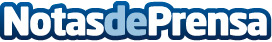 Cambridge Institute explica los beneficios de aprender otro idioma en casaSi algo ha enseñado el confinamiento, es que se puede avanzar en nuevos proyectos sin salir de casa. El universo "online" brinda todas las herramientas necesarias para conseguir lo que uno se proponga, por ejemplo, aprender un idioma. Cambridge Institute, el mejor centro privado de  formación de idiomas y pionero en el desarrollo de formatos online, explica los beneficios que aprender idiomas aporta, además de presentar los próximos cursos intensivos de verano en modalidad onlineDatos de contacto:Cambridge Institute918 763 496Nota de prensa publicada en: https://www.notasdeprensa.es/cambridge-institute-explica-los-beneficios-de Categorias: Nacional Idiomas Sociedad Madrid Ocio para niños Cursos http://www.notasdeprensa.es